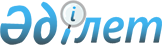 О внесении изменения в постановление акимата Кызылординской области от 29 января 2015 года № 835 "Об утверждении перечня участков недр в Кызылординской области, содержащих общераспространенные полезные ископаемые, подлежащих выставлению на тендер или аукцион"
					
			Утративший силу
			
			
		
					Постановление акимата Кызылординской области от 04 декабря 2015 года № 241. Зарегистрировано Департаментом юстиции Кызылординской области 11 декабря 2015 года № 5261. Утратило силу постановлением акимата Кызылординской области от 12 марта 2019 года № 1348
      Сноска. Утратило силу постановлением акимата Кызылординской области от 12.03.2019 № 1348 (вводится в действие со дня первого официального опубликования).

      В соответствии с Законом Республики Казахстан от 23 января 2001 года "О местном государственном управлении и самоуправлении в Республике Казахстан" и Законом Республики Казахстан от 24 июня 2010 года "О недрах и недропользовании" акимат Кызылординской области ПОСТАНОВЛЯЕТ: 

      1. Внести в постановление акимата Кызылординской области от 29 января 2015 года № 835 "Об утверждении перечня участков недр в Кызылординской области, содержащих общераспространенные полезные ископаемые, подлежащих выставлению на тендер или аукцион" (зарегистрировано в Реестре государственной регистрации нормативных правовых актов за номером 4887, опубликовано 5 марта 2015 года в газетах "Кызылординские вести" и "Сыр бойы") следующее изменение:

      перечень участков недр в Кызылординской области, содержащих общераспространенные полезные ископаемые, подлежащих выставлению на тендер или аукцион, утвержденный указанным постановлением, изложить в редакции согласно приложению к настоящему постановлению.

      2. Контроль за исполнением настоящего постановления возложить на заместителя акима Кызылординской области Амреева Г.М.

      3. Настоящее постановление вводится в действие со дня первого официального опубликования. Перечень участков недр в Кызылординской области, содержащих общераспространенные полезные ископаемые, подлежащих выставлению на тендер или аукцион 
					© 2012. РГП на ПХВ «Институт законодательства и правовой информации Республики Казахстан» Министерства юстиции Республики Казахстан
				
      Аким Кызылординской области

К. Кушербаев
Приложение
к постановлению акимата Кызылординской области
от "4" декабря 2015 года № 241Утвержден
постановлением акимата Кызылординской области
от "29" января 2015 года № 835
№ п/п
Вид полезного ископаемого
Наименование месторождения, участка недр
Местонахождение
Местонахождение
Местонахождение
Вид операции по 

недропользованию
Площадь земельного участка

(гектар)
№ п/п
Вид полезного ископаемого
Наименование месторождения, участка недр
Район
Географические координаты
Географические координаты
Вид операции по 

недропользованию
Площадь земельного участка

(гектар)
№ п/п
Вид полезного ископаемого
Наименование месторождения, участка недр
Район
Северная широта
Восточная долгота
Вид операции по 

недропользованию
Площадь земельного участка

(гектар)
1
2
3
4
5
6
7
8
1
Глина

 
Аккумское 
Жалагашский 
43°44'
67°27’
добыча
2,2
2
Глина
Аральское
Аральский
46°45'
61°40'
добыча
0,11
 3
Глина
Энгельское
Казалинский
45°39'
67°47'
добыча
2,7
4
Глина
Акжарское
Кармакшинский
45°04'
64°05'
добыча
0,7
5
Глина
Кармакчинское-2
Кармакшинский
45°22'
64°16'
добыча
0,7
6
Глина
Майлыозекское
Кармакшинский
45°01'
63°49'
добыча
3,2
7
Мергель для цементного производства
 Байхожа-3
Казалинский
45°39' 12"
63°00' 16"
добыча
51,126
8
Поваренная соль
озеро Восточное
Аральский
46°54' 03"
62°05' 09"
добыча
45,0
9
Поваренная соль
озеро Булак
Аральский
46° 41' 35"

43° 41' 38"

46° 41' 32"

46° 41' 30"

46° 41' 26"

46° 41' 21"

46° 41' 21"

46° 41' 25"

46° 41' 28"

46° 41' 37"
61° 51' 25"

61° 51' 26"

61° 51' 24"

61° 51' 29"

61° 51' 30"

61° 51' 25"

61° 51' 20"

61° 51' 15"

61° 51' 15"

61° 51' 17"
добыча
3,0
10
Кварцевый песок
Жанплес
Казалинский
 44° 15' 3,00000"

 44° 16' 28,99999"

 44° 16' 29,13874"

 44° 16' 21,41915"

 44° 15' 3,00000"
61° 41' 20,00001"

61° 41' 20,00001"

61° 42' 42,49421"

61° 42' 54,90370"

61° 42' 55,00000"
разведка
555,967